АДМИНИСТРАЦИЯ КАРАБАШСКОГО ГОРОДСКОГО ОКРУГА                                           ЧЕЛЯБИНСКОЙ ОБЛАСТИ                                    ПОСТАНОВЛЕНИЕот   __________г. №                       г. Карабаш В соответствии с Федеральным законом от 24.04.2020 г. № 145-ФЗ «О внесении изменений в статью 16 Федерального закона «О государственном регулировании производства и оборота этилового спирта, алкогольной и спиртосодержащей продукции и об ограничении потребления (распития) алкогольной продукции», руководствуясь Федеральным законом от 06.10.2003 г. № 131-ФЗ «Об общих принципах организации местного самоуправления в Российской Федерации», Постановлением Правительства РФ от 27.12.2012 № 1425 «Об определении органами государственной власти субъектов Российской Федерации мест массового скопления граждан и мест нахождения источников повышенной опасности, в которых не допускается розничная продажа алкогольной продукции, а также определении органами местного самоуправления границ прилегающих к некоторым организациям и объектам территорий, на которых не допускается розничная продажа алкогольной продукции»,ПОСТАНОВЛЯЮ:1. Определить в Карабашском городском округе прилегающие территории, на которых не допускается розничная продажа алкогольной продукции и розничная продажа алкогольной продукции при оказании услуг общественного питания в объектах общественного питания, имеющих зал обслуживания посетителей общей площадью менее 40 квадратных метров в соответствии с Приложением 1.2. Утвердить перечень объектов и организаций, на которых не допускается розничная продажа алкогольной продукции на территории Карабашского городского округа (Приложение 2).         3. Утвердить схему границ прилегающих территорий для организаций и объектов, перечисленных в пункте 1 приложения 1, на которых не допускается розничная продажа алкогольной продукции (Приложение 3).	4. Утвердить схему границ прилегающих территорий для многоквартирных домов, вблизи которых расположены объекты общественного питания, перечисленные в пункте 2 приложения 1 (Приложение 4).5. Признать утратившим силу постановление главы города Карабаша Челябинской области от 26.09.2017 г. № 757 «Об определении прилегающих территорий, на которых не допускается розничная продажа алкогольной продукции на территории Карабашского городского округа».6. Отделу организационно-контрольной работы администрации Карабашского городского округа (Бачуриной Н.А.) разместить настоящее постановление на официальном сайте администрации Карабашского городского округа http:www.karabash-go.ru, и обнародовать на информационных стендах.7. Контроль за исполнением настоящего постановления возложить на заместителя главы Карабашского городского округа по финансам и экономике администрации Карабашского городского округа Тарасову И.В.Глава Карабашского городского округа                                                                              О. Г. БудановСогласованоЗам.главы по ФиЭ                                                            И.В. ТарасоваУпр.экономики                                                                А.Г. АхатоваЮрид.отдел                                                                      Е.Л. СазоноваОтп. 5 экз.1 – в дело2 – ООКР3 – Упр.эк.4 – прокуратура5 – регистрИсп. Коколева Г.В.Приложение 1К постановлению администрации Карабашского городского округаот ____________ №______Определение прилегающих территорий в Карабашском городском округе, на которых не допускается розничная продажа алкогольной продукции и розничная продажа алкогольной продукции при оказании услуг общественного питания в объектах общественного питания, имеющих зал обслуживания посетителей общей площадью менее 40 квадратных метров1. Определить в Карабашском городском округе прилегающими территориями, на которых не допускается розничная продажа алкогольной продукции, территории, прилегающие:1) к зданиям, строениям, сооружениям, помещениям, находящимся во владении и (или) пользовании образовательных организаций (за исключением организаций дополнительного образования, организаций дополнительного профессионального образования);2) к зданиям, строениям, сооружениям, помещениям, находящимся во владении и (или) пользовании организаций, осуществляющих обучение несовершеннолетних; 3) к зданиям, строениям, сооружениям, помещениям, находящимся во владении и (или) пользовании юридических лиц независимо от организационно-правовой формы и индивидуальных предпринимателей, осуществляющих в качестве основного (уставного) вида деятельности медицинскую деятельность или осуществляют медицинскую деятельность наряду с основной (уставной) деятельностью на основании лицензии, выданной в порядке, установленном законодательством Российской Федерации, за исключением видов медицинской деятельности по перечню, утвержденному Правительством Российской Федерации;4) к спортивным сооружениям, которые являются объектами недвижимости и права на которые зарегистрированы в уставном порядке;5)  к боевым позициям войск, полигонам, узлам связи, в расположении воинских частей, на специальных технологических комплексах, в зданиях и сооружениях, предназначенных для управления войсками, размещения и хранения военной техники, военного имущества и оборудования, испытания вооружения, а также в зданиях и сооружениях производственных и научно-исследовательских организаций Вооруженных Сил Российской Федерации, других войск, воинских формирований и органов, обеспечивающих оборону и безопасность Российской Федерации;6) к оптовым и розничным рынкам, вокзалам.7) к местам массового скопления граждан;8) к местам нахождения источников повышенной опасности, определенных органами государственной власти субъектов Российской Федерации».9) к многоквартирным домам при оказании услуг общественного питания в объектах общественного питания, имеющих зал обслуживания посетителей общей площадью менее 40 квадратных метров.2. С учетом особенностей застройки территории Карабашского городского округа прилегающие территории определить следующим образом:1) расстоянием по прямой линии в 15 метрах от границ земельных участков, на которых расположены объекты и организации, перечисленные в подпунктах 1 и 2 пункта 1 настоящего, до ближайшей точки периметра объекта торговли, на территории которой осуществляется розничная продажа алкогольной продукции;2) расстоянием по прямой линии в 10 метрах от границ земельных участков, на которых расположены объекты и организации, перечисленные в подпунктах 3,5,6 пункта 1 настоящего приложения, до ближайшей точки периметра объекта торговли, на территории которой осуществляется розничная продажа алкогольной продукции;3) расстоянием по прямой линии в 10 метрах от входа для посетителей в спортивные сооружения, перечисленные в подпункте 4 пункта 1 настоящего приложения, до входа для посетителей в торговый объект;4) расстоянием по прямой линии в 300 метрах от границ земельных участков, на которых расположены места массового скопления граждан (подпункт 7 пункта 1 настоящего приложения) при проведении публичных мероприятий в течение периода времени, который начинается за 3 часа до начала публичных мероприятий и завершается через 3 часа после окончания публичных мероприятий;5) расстоянием по прямой линии в 300 метрах от границ земельных участков, на которых расположены источники повышенной опасности, перечисленные в подпункте 8 пункта 1 настоящего приложения, до входа для посетителей в торговый объект;6) расстоянием по прямой линии в 20 метрах от периметров многоквартирных домов до границ земельных участков, на которых расположены объекты общественного питания, перечисленные в подпункте 9 пункта 1 настоящего приложения; при отсутствии земельных участков - до входа в объект общественного питания;7) в случае, если отвод земельного участка не осуществлен, расстояние прилегающей территории определяется окружностью с радиусом не менее 15 метров от каждого входа (выхода) на объект и организацию, перечисленных в подпунктах 1,2,3,5,6 пункта 1 настоящего приложения.Об определении прилегающих территорий, на которых не допускается розничная продажа алкогольной продукции на территории  Карабашского городского округа 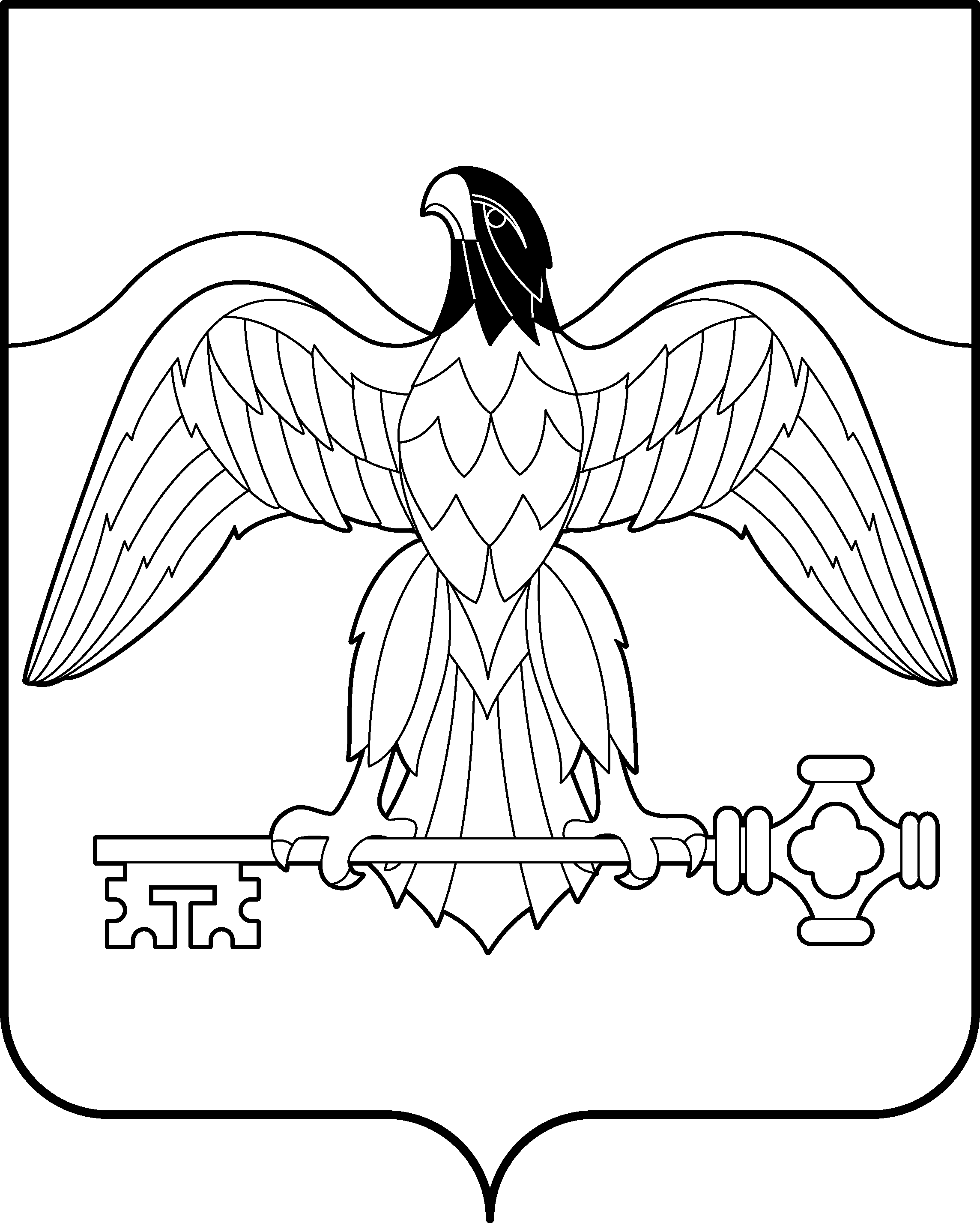 